FUNDAÇÃO EDUCACIONAL CLAUDINO FRANCIO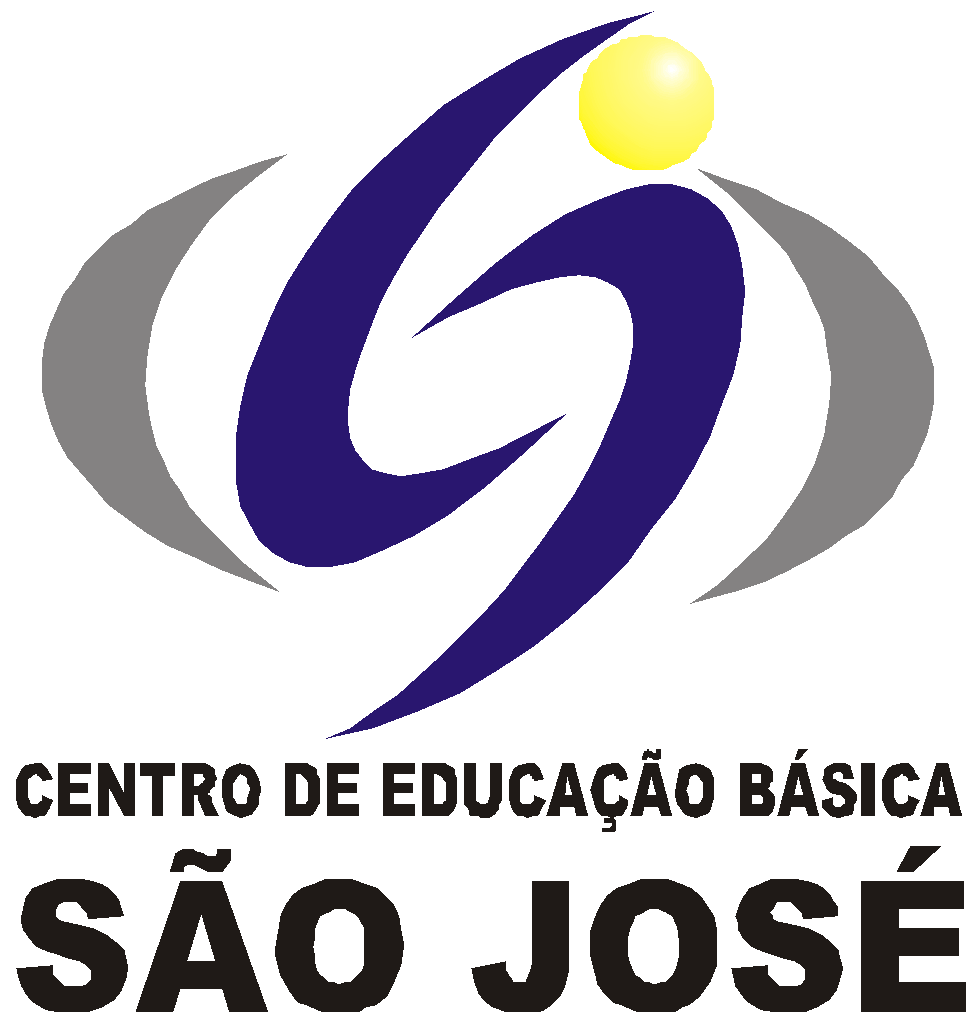 CENTRO DE EDUCAÇÃO BÁSICA SÃO JOSÉ       21 Roteiro de Estudos Diário 1º ano C - alfabetização – Professora Francieli                                            Conteúdo Programático de 17 a 22 de agosto. Senhores Pais, Os alunos do grupo de risco ou que optarem por permanecer em casa deverão acompanhar a transmissão das aulas on-line das 13h às 17h, seguindo o Roteiro de Estudos. As famílias dos alunos que desejarem retornar para as aulas presenciais deverão entrar em contato com a coordenação. Este é o link FIXO para todas as aulas, todos os dias: http://meet.google.com/coo-faqc-ver                                                                                                                       Atenciosamente, Equipe PedagógicaANEXO DA LEITURA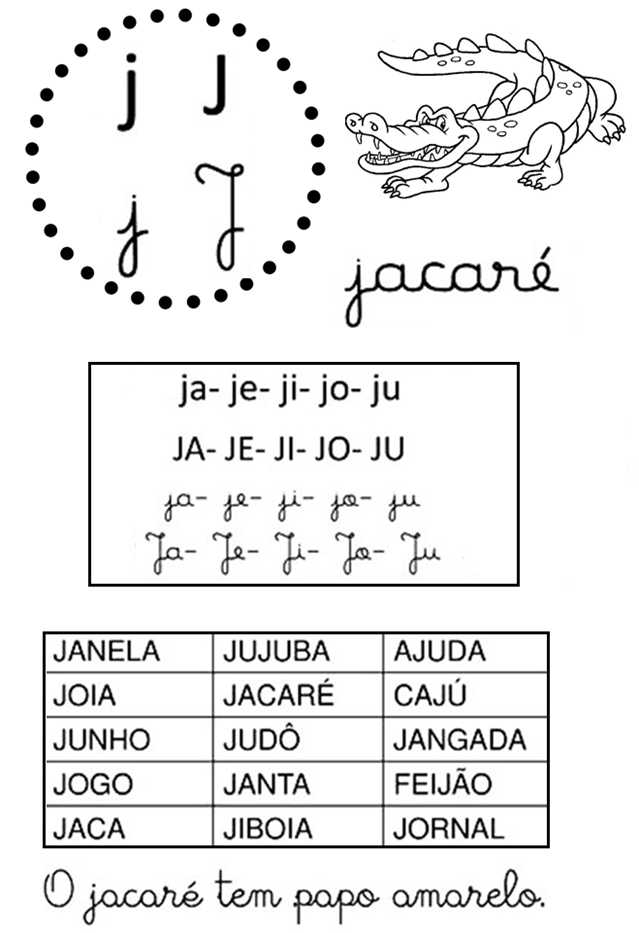                                                                                  17/08/2020                                                                                 17/08/2020                                                                                 17/08/2020HORÁRIOSEGUNDACONTEÚDOS13h – 13h50INGLÊS ABIELLYApostila - Ficha 31 - Scenaries13h50 – 14h40EDUCAÇÃO FÍSICAAtividade: Filme Desafiando Giganteshttps://www.youtube.com/watch?v=LqEBzcGYLW8INTERVALO*SERÁ  EM SALA DE AULA15h - 15h50   PORTUGUÊSRevisão de matemática.15h50 -16h40PORTUGUÊSRevisão de matemática.16h40 - 17hHIST/GEO E CIÊNCIASTAREFA: ESTUDAR PARA A PROVA DE MATEMÁTICA.                                                                                 18/08/2020                                                                                 18/08/2020                                                                                 18/08/2020HORÁRIOTERÇACONTEÚDOS13h – 13h50     PORTUGUÊSRevisão de Português.13h50 – 14h40PORTUGUÊSRevisão de Português.INTERVALO*SERÁ  EM SALA DE AULA   15h - 15h50MATEMÁTICAProva de matemática.15h50 -16h40MATEMÁTICAProva de matemática.16h40 - 17hMATEMÁTICATAREFA: PORTUGUÊS, CADERNO DE ATIVIDADES, PÁGINA 105.                                                                                 19/08/2020                                                                                 19/08/2020                                                                                 19/08/2020HORÁRIOQUARTACONTEÚDOS13h – 13h50ARTESIlustrando o poema conversar sobre quem desenha a apostila. Ler o poema primeiramente com eles de cabeça abaixada depois com eles em postura de artista. Perguntar o que entenderam do poema e explicar. Depois mãos à obra ilustradores  da poesia. Em Anexo - Ateliê de artes 13h50 – 14h40INGLÊS ABIELLYApostila - Ficha 32 - Scenaries -  The ant and the grasshopper.INTERVALO*SERÁ  EM SALA DE AULA15h - 15h50MÚSICA15h50 -16h40MATEMÁTICARevisão de português.16h40 - 17hPORTUGUÊSTAREFA: ESTUDAR PARA A PROVA DE PORTUGUÊS.                                                                                 20/08/2020                                                                                 20/08/2020                                                                                 20/08/2020HORÁRIOQUINTACONTEÚDOS13h – 13h50PORTUGUÊSProva de português.13h50 – 14h40PORTUGUÊSProva de português.INTERVALO*SERÁ  EM SALA DE AULA15h - 15h50REC AQUÁTICAAtividade: Filme Desafiando Giganteshttps://www.youtube.com/watch?v=LqEBzcGYLW815h50 -16h40PORTUGUÊSProva de português..16h40 - 17hHIST/GEO E CIÊNCIASTAREFA: Caderno de leitura, letra J j.                                                                                 21/08/2020                                                                                 21/08/2020                                                                                 21/08/2020HORÁRIOSEXTACONTEÚDOS13h – 13h50HIST/GEO E CIÊNCIASUnidade: Tempo de brincar...Tempo de aprender…  FIcha: 1, 1A.13h50 – 14h40HIST/GEO E CIÊNCIASUnidade: Tempo de brincar...Tempo de aprender…  FIcha: 2.INTERVALO*SERÁ  EM SALA DE AULA15h - 15h50MATEMÁTICA(PORTUGUÊS) Caderno de atividades, página 108.15h50 -16h40MATEMÁTICA(PORTUGUÊS) Caderno de atividades, página 109.16h40 - 17hMATEMÁTICATAREFA: PORTUGUÊS, CADERNO DE ATIVIDADES, PÁGINA 110.                                                                                 22/08/20 - SÁBADO LETIVO                                                                                 22/08/20 - SÁBADO LETIVO                                                                                 22/08/20 - SÁBADO LETIVOHORÁRIOSEXTACONTEÚDOS13h – 13h50HIST/GEO E CIÊNCIAS(PORTUGUÊS) Caderno de atividades, páginas 111, 112.13h50 – 14h40HIST/GEO E CIÊNCIAS(PORTUGUÊS) Caderno de atividades, páginas 113.INTERVALO*SERÁ  EM SALA DE AULA15h - 15h50MATEMÁTICA(PORTUGUÊS) Caderno de atividades, páginas 114, 115.15h50 -16h40MATEMÁTICA(PORTUGUÊS) Caderno de atividades, páginas 116, 117.16h40 - 17hMATEMÁTICATAREFA: PORTUGUÊS, CADERNO DE ATIVIDADES, PÁGINAS 118 E 119.